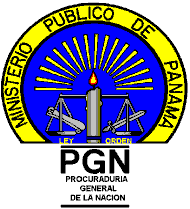 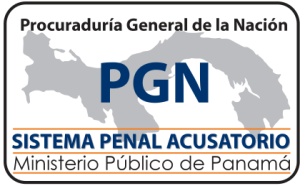 REPÚBLICA DE PANAMÁASISTENCIA LEGAL MUTUA No.   La , facultada para realizar esta solicitud de pruebas conforme a la Constitución Política de la República de Panamá, el Código Procesal Penal y la Ley N°11 de 31 de marzo de 2015 “Que dicta disposiciones sobre asistencia jurídica internacional en materia penal”, tiene el honor de solicitar asistencia a la autoridad competente de su mismo rango en , conforme al principio de Reciprocidad entre las Naciones, con la finalidad de obtener información que está siendo requerida dentro de la investigación identificada con la carpeta , seguida por la presunta comisión de el/los .AUTORIDAD REQUIRENTE:Fiscal: Contacto: con oficinas en Teléfono: (+507) Correo electrónico: ACUSADO/IMPUTADO/INDICIADOS:CONFIDENCIALIDAD: FUNDAMENTO FÁCTICO O DESCRIPCIÓN DE LOS HECHOSOBJETO DE LA SOLICITUD:IMPORTANCIA DE LA PRUEBA SOLICITADA:PERIODO DE EJECUCIÓN:Se solicita que la solicitud se ejecute dentro de un plazo Comedidamente, solicito que la información requerida sea certificada de conformidad con la ley de su país y sea debidamente apostillada. TRANSCRIPCIÓN DEL TEXTO DE LAS DISPOSICIONES LEGALESAPLICABLES:Las normas penales presuntamente infringidas, se encuentran contenidas en , cuyo texto procedemos a transcribir:CONTACTOS: Cualquier consulta sobre esta solicitud, agradecemos contactar a la Procuraduría General de la Nación de la República de Panamá.Punto de Contacto: Fiscalía Superior de Asuntos Internacionales de la Procuraduría General de la Nación.Dirección: Avenida Perú, calle 33, Edificio Saloon, piso 4. 
Correo electrónico: ainternacionales@procuraduria.gob.pa
Número de teléfono directo: (+507) 520-1991 / (+507) 520-1993 / (+507) 520-1995.Agradeceríamos igualmente que mantenga informado al Fiscal ANEXO:El suscrito Fiscal , se permite ofrecer reciprocidad para el cumplimiento de futura solicitud de asistencia similar conforme a la Ley, los Tratados y Costumbres Internacionales y hace propicia la oportunidad para manifestarle su agradecimiento y consideración.Panamá, 